Promoted for and on behalf of Cycling Time Trials under their Rules and Regulations.2023 Welsh Cycling Association 10 mile Time Trial Championship.Promoted byPontypool Road Cycling ClubHere is the full start sheet for the event to be held on Sunday 6 August 2023 on the R10/17 Course Event Sec:  Roger Wood 18 Oaklands Park Drive, Rhiwderin, Newport NP10 8RBMobile: 07510961945. Email: prccopen10@gmail.comComplaints should be made in writing to me within 72 hours.Timekeepers: Starter – Phyl Harradine. Finish – Robin Field.Event Headquarters: St John’s Ambulance Hall, Fairfield Car Park, Park Avenue Abergavenny NP7 5SS. Open from 7.30 am. Best Post Code for SatNav for HQ is NP7 5SGEvents entrants and Results will be live here:https://resultsheet.app/rsd/1690382234592x388326035803865100There’s ample parking at the HQ which is just under 4 miles to the start line. If you choose to park closer to the start, please park legally and respectfully.Numbers are to be returned when signing out and exchange for free tea or coffee.Sanitising gel will be available at the sign-in area. Roller or turbo trainers for warming up should only be used where they are not close to private properties The results will be projected on to a wall in the HQ and will be available online.There will be food and drinks at the HQ.Riders MUST:Call your number to the finishing timekeeper or your time may not be recorded.  Keep your head up, be aware of your surroundings and HAVE A SAFE RIDE. A HARD-SHELL HELMET is MANDATORYFRONT AND REAR lights, either flashing or constant are MANDATORY. This event may be subject to doping control. It is YOUR responsibility to check. Sign in / Sign out at the HQ. Failure to do so will result in a disqualification.No passing the start time keeper or warming up on the course.  No anti-social behaviour especially urinating in public. The onus is on the caught rider to ensure that there is no company riding. Ride on the left-hand side of the left-hand lane.Awards – Men’s Championship 		1st - Championship medal and Champions Cap				2nd - Championship medal				3rd - Championship medalLady’s Championship		1st - Championship medal and Champions Cap				2nd - Championship medal				3rd  - Championship medalJunior Championship 		1st – Championship medal and Champions CapJuvenile Championship	1st - Championship medal and Champions Cap				2nd – Championship medal				3rd – Championship medalFastest Veteran on std	Championship medalFastest Road Bike 		Championship medalFastest Team of 3. 		Championship Medal.Champions’ Trophies, Caps and Medals will be awarded at the WCA Awards Lunch. A presentation will be made at the events conclusion. This is not a one rider one award event.Course Description R10/17 - A40 Hardwick - Raglan OS References: Sheet 161 - Start and finish 333100 Start at 1st drain cover in 3rd lay-by east of Hardwick roundabout, Abergavenny, on A40, 25 yards east of Kilo post 97 and 400 yards east of bridge over road. Proceed on A40 to Raglan roundabout (4.94 miles) and turn by circling roundabout and retrace on A40 to finish at road joint 136 at western end of lay-by opposite start. Ride past the finish without stopping; no riders are to congregateDistrict Regulation: No cars connected with riders are to travel on the A40 during the event. Competitors observed crossing the dual carriageway will be disqualified. No warming up on the course after the event has started. No Turbo Training devices with 100 yards of dwellings.Road bike category requirements:No Aerobars, clip on Aerobars or aero extensions.Hands must be holding the handlebars at all times whilst racing (forearms resting on the handlebar is not allowed)Wheels must have a minimum of 12 spokes. Maximum Rim depth 90mm.Helmets must have no visorEars must not be covered by the helmet.Start Order:Map from HQ to Start below: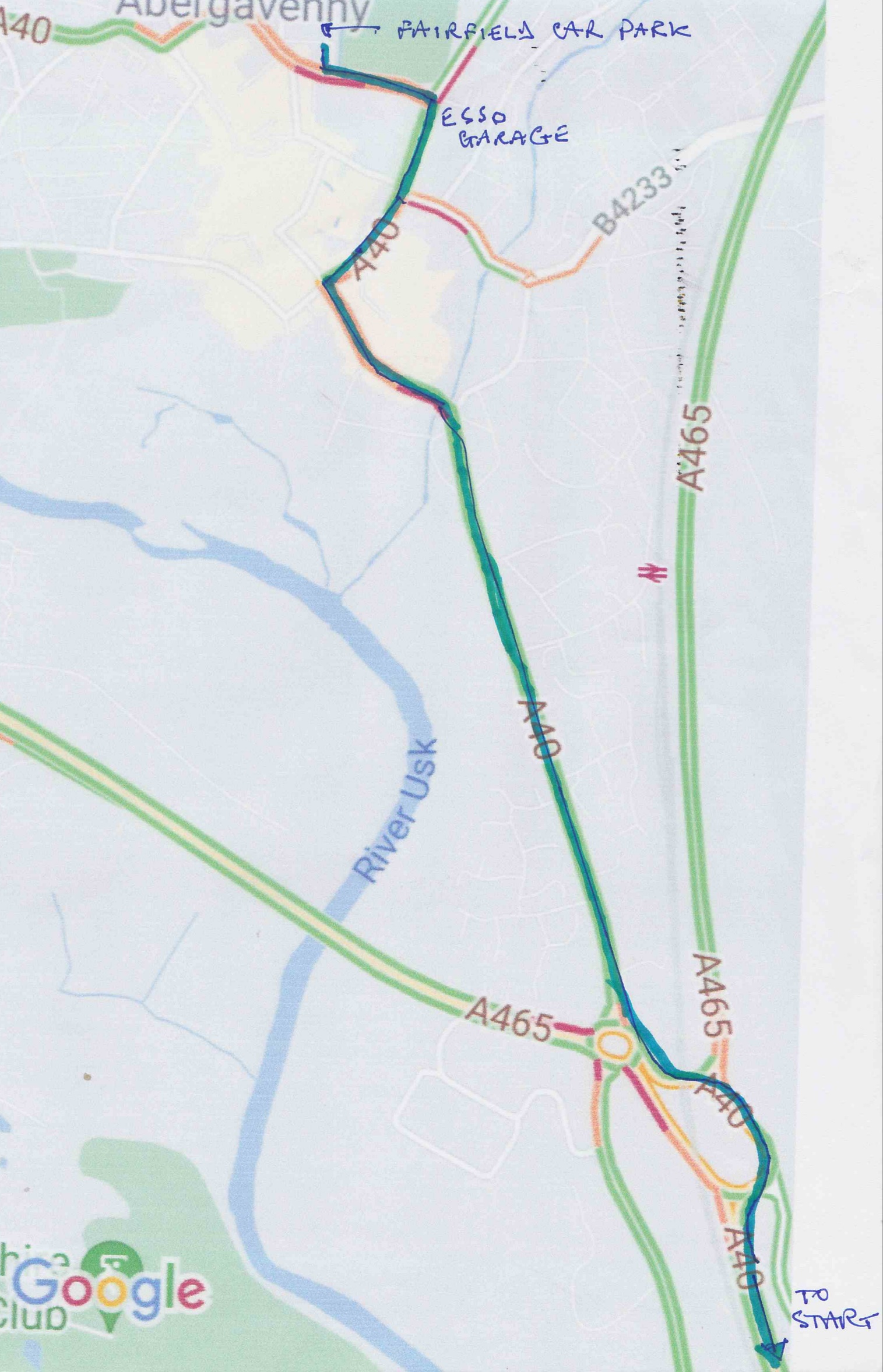 NumberStart Time`NameNameEvent2908:29Gillian ThorneWardPerformanceUK.comTandem2908:29ChrisWardWardPerformanceUK.comTandem3008:30AlanCooperAvonlea/Treasure RTTTT3008:30RussellBoonAvonlea/Treasure RTTTT3108:31Tony LakeGloucester City Cycling ClubTTT3108:31Roger Whittle Gloucester City Cycling ClubTTT3208:32DavidFellowsSolihull CCTTT3208:32LukeAllenTeam EchelonTTT3308:33Wayne BakerTeam EchelonMen3408:34BobIbellBynea Cycling ClubRoad3508:35RogerWakelingAntelope Racing TeamMen3608:36PaulGriffithsCardiff Ajax CCMen3708:37PeterWilsonBath Cycling ClubMen3808:38RobertBayntonPDQ Cycle CoachingMen3908:39DavidSteelHereford & Dist Whs CCMen4008:40HarryCowleyChester RCMen4108:41Joshua Palmer VMCC powered by Y BeicJuveniles4208:42AngelaSimpsonPDQ Cycle CoachingWomen4308:43CharlotteMeadMonmouthshire WheelersRoad4408:44SimonHowarthPontypool Road Cycling ClubRoad4508:45GarethHillAbercynon Road ClubMen4608:46Simon Richardson Mbe 05/03Road4708:47JoannaCliffePontypool Road Cycling ClubRoad4808:48Lisa DaviesVMCC powered by Y BeicWomen4908:49JamesHarrisPembrokeshire Triathlon ClubJuveniles5008:50RobertHughesRhondda Triathlon ClubMen5108:51RobertJonesCardiff 100 Miles RCCMen5208:52StevenBuckleyPDQ Cycle CoachingMen5308:53Anthony FidowCwmcarn Paragon Cycling ClubMen5408:54MohammedMustafaCardiff Ajax CCRoad5508:55RyanEvansAcme Whs (Rhondda) CCMen5608:56PeterOwenNorwood Paragon CCMen5708:57GarryShukerWalsall Roads Cycling ClubMen5808:58DarrenHughesCwmcarn Paragon Cycling ClubRoad5908:59JonAireyRoss on Wye & Dist CCMen6009:00EmmaDaviesPort Talbot Whs CCWomen6109:01SimonKinseyVirtual Cycling ClubMen6209:02JohnBerryPDQ Cycle CoachingMen6309:03HarryGriffiths Pembrokeshire Triathlon ClubJuveniles6409:04SusanShookBush Healthcare CRTWomen6509:05MikeParry Hereford Triathlon ClubMen6609:06DeanWareAbercynon Road ClubRoad6709:07ClareGreenwoodBush Healthcare CRTWomen6809:08MattJonesPort Talbot Whs CCMen6909:09JonMorrisChepstow Cycling Club Men7009:10LukeBradfordHereford Triathlon ClubMen7109:11BethanOuseley Pembrokeshire VeloWomen7209:12BenGibsonRoyal Dean Forest Cycle ClubMen7309:13DigbyRuslingRoyal Dean Forest Cycle ClubMen7409:14RoxanneJonesHereford Triathlon ClubWomen7509:15GethinDavies-JonesAbercynon Road ClubMen7609:16Mike Broadbent Port Talbot Whs CCMen7709:17AdrianOsbornStratford Cycling ClubMen7809:18StewartHarrison3C Cycle ClubMen7909:19AndreaParishVeloSistas TT TeamRoad8009:20PaulRogollPDQ Cycle CoachingMen8109:21AndyKellyBristol South Cycling ClubMen8209:22JonMansellRoyal Dean Forest Cycle ClubMen8309:23CliffVollerVTTA West GroupMen8409:24NeilBrooksTeam ZoylandMen8509:25MarcoMarlettaVTTA (South Wales group)Men8609:26HughDaviesPort Talbot Whs CCMen8709:27HaydnDaviesGiant CC  Halo FilmsMen8809:28TomCoxSaint PiranMen8909:29PaulColmanPort Talbot Whs CCMen9009:30EmmaWyattHereford & Dist Whs CCWomen9109:31MatthewLloyd-LewisVeloflow CCMen9209:32ChristopherFinnMonmouthshire WheelersRoad9309:33DeanProsserHereford & Dist Whs CCMen9409:34IanGibson Abercynon Road ClubMen9509:35MarkHazellClevedon & District Road ClubMen9609:36NickCooperYeovil Cycling ClubMen9709:37KarlMoseleyDroitwich Cycling ClubRoad9809:38AdityaSekharipuram ViswanathKeele University CCMen9909:39RyanJamesVirtual Cycling ClubMen10009:40John AspellPort Talbot Whs CCMen10109:41PaulJonesPontypool Road Cycling ClubMen10209:42MattMcLen-HowellsPontypool Road Cycling ClubMen10309:43WilliamColesEvolution Racing AcademyJuveniles10409:44AlexLeekWrekinsport CCMen10509:45JustinFordCC Blaenau GwentMen10609:46StevenLoraineLegato Racing Team (LRT)Men10709:47GrahamRogersonPort Talbot Whs CCMen10809:48RachelGreenCheltenham & County Cycling ClubWomen10909:49MichaelPortlockMerthyr CCMen11009:50IanTaylorBeacon Roads CCMen11109:51BenPhillips VMCC powered by Y BeicMen11209:52MikeHallPort Talbot Whs CCMen11309:53BobRichardsonBournemouth Jubilee WhsMen11409:54DanKingstonVTTA (South Wales group)Men11509:55DylanGriffithsUniversity of Bath Cycling ClubMen11609:56JasonPriceJubilee Park Cycling ClubMen11709:57Andrew SimpkinsTeam EchelonMen11810:03MartinLinesTeam EchelonMen11909:59StuCarverNorth Hampshire RCMen12010:00MartinStanleyDroitwich Cycling ClubMen12110:01DanWhitehouse-SmithVØRANJEMen12210:02JonathanSayceHereford & Dist Whs CCMen12309:58JohnBrownUF Rowe & KingMen12410:04DanielWyattHereford & Dist Whs CCMen12510:05MikeFox UF Rowe & KingMen12610:06EdwardReesUniversity of Nottingham C CMen12710:12DanielFoxUF Rowe & KingMen12810:08PeterLindfieldVelotik Racing TeamMen12910:09TomDaviesRapha Cycling ClubMen13010:10MichaelDavisFTP ( Fulfil The Potential ) Race Team Men13110:11PaulWalshePlymouth Corinthian CCMen13210:07MarkWoolford ZeroBC Race TeamMen13310:13IwanMorton Pontypool Road Cycling ClubMen13410:14JohnO'DwyerDursley Road ClubMen13510:15GraemeBoswellCardiff Ajax CCMen13610:16Tim WoodTeam EchelonMen13710:17Andrew JParnowski City Cycle Couriers RTMen13810:18AlexColesEvolution Racing AcademyJuveniles13910:19AndrewDerrickVelo Club BristolMen14010:20JoeBeechPreston WhsMen14110:21Mark HamerLegato Racing Team (LRT)Men14210:22RichardLlewellynImperial Racing TeamMen14310:23StevenCottingtonBath Cycling ClubMen14410:24NickEnglishAeroCoachMen14510:25AnthonyJonesVMCC powered by Y BeicMen14610:26Paul JonesPrimera-TeamjobsMen14710:27WillRobertsBynea Cycling ClubMen14810:28OwenBurgessUF Rowe & KingRoad14910:29ConradMossNopinz Men15010:30ChristopherGibbardBynea Cycling ClubMen